Занятие 11Тема: Число и цифра 8. Цель: Сформировать умение вести счет как в прямом, так и в обратном порядке (от 0 до 8). Развить умение распознавания цифры (в ряду цифр, букв и символов). Формировать умение  правильно писать цифру 8 и соотносить количество предметов с цифрой (от 1 до 8).Содержание занятия.I. Организационный момент.- Всем, всем добрый день!- Прочь с дороги нашей лень!- Не мешай учиться, не мешай трудиться!II. Актуализация внимания.1) Числовой ряд- Скажите, кто и в какой сказке своим подарком развеселил грустного именинника?(В сказке «Винни – Пух и все – все – все» Пятачок принёс ослику Иа-Иа на день рождения шарик и очень этим его обрадовал.)- Сегодня к нам на урок пришёл Винни -Пух с различными заданиями, чтобы посмотреть, как вы учитесь, думаете, рассуждаете.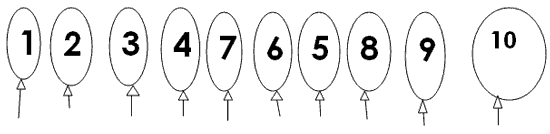 - Что изображено на шарах? (Числа.Числовой ряд)- Сколько шариков на доске?- Давайте их хором посчитаем.- Рассмотрите внимательно ряд чисел. Что вы заметили? (Число 7 стоит не на своём месте. Числа 5 и 7 нужно поменять местами.)2) Сравнение с помощью знаков “=” и “ <”,”>” - Следующее задание Винни – Пуха – это индивидуальная работа. Винни – Пух спрашивает у вас, ребята: - Что  изображено на рисунке? А мы можем их посчитать?- Сколько фигур изображено в первом прямоугольнике?- Сколько фигур во втором прямоугольнике?- Теперь нужно поставить между ними знак « больше», « меньше» или «равно».-Работать будем дружно, не забывая о взаимовыручке.-Давайте откроем окошки и каждый проверит, правильно ли он выполнил задание.- Как называется то, что мы с вами написали? (Неравенства)3) Решить примеры, используя различные способы вычисления. Винни-Пух принёс вам примеры:( примеры на шарах)3+2 = (5) 3+3= (6) 3+4=(7)- Чему равна первая сумма?(5) Докажите. (Мы можем посчитать по числовому ряду)- Что вы заметили интересного в ответах? (Числа идут в порядке возрастания)- Что вы заметили интересного в равенствах? 
(Первое слагаемое всегда одинаковое, второе увеличивается на один, поэтому сумма увеличивается на один)III. Изучение нового материала.1) сообщение темы урока-Винни - Пух путешествовал по лесу. Но на его пути встретился вот этот пример. Помогите Винни – Пуху решить этот пример. ( У каждого на партах числовой ряд без числа 8)- А Винни-Пух может так быстро решить пример?(Нет)- С помощью чего он может решить пример?(С помощью числового ряда).- Давайте решим  этот пример? Сколько получилось?(8)- На числовом ряду есть это число?(Нет)- Ребята, что нового мы узнаем на уроке?2) Знакомство с цифрой 8     У восьмёрки два кольца,
      Без начала и конца. (Слайд 8)3) Работа в тетрадях. Написание цифры 8.- Начинаю писать немного ниже и правее с середины верхней стороны клетки, веду линию вверх и вправо, закругляю, касаясь верхней и правой стороны клетки, затем веду руку вниз закругляя линию, касаясь нижней стороны клетки, далее закругляясь линия идёт вверх, идёт к начальной точке. (Слайд № 9)Физминутка4)соединить количество и цифру5) состав числа 8- Какое же задание Винни – Пух сейчас для нас подготовил?-Расселите цифры по домикам и решите примеры. - А теперь проверьте, правильно ли вы расселили цифры по домикам. (На табло появляются домики с ответами) - Какой новый домик добавился нам, ребята? (Домик с числом 8)IV. Первичное закрепление.Работа по карточкамV. Итог занятия. Рефлексия.- Пришла пора подвести итоги и попрощаться с Винни – Пухом.- Что нового мы с вами на уроке?-Какое задание вам особенно понравилось?-А сейчас ребята, я попрошу вас изобразить свое настроение.